Приложение 1Техническое заданиеТЕХНИЧЕСКОЕ ЗАДАНИЕпо уборке помещений ОАО «БНБ-Банк»Сведения о Объектах*Обращаем внимание что уборка помещений с ограниченным доступом (кассовый узел) должна осуществляться сотрудником клининговой компании только в присутствии сотрудника отдела кассовых операций (или лица, его замещающего) ежедневно с 8:30 до 9:00.**Все лица, осуществляющее уборку помещений Банка должны быть согласованны с заказчиком и пройти проверку в службе безопасности Банка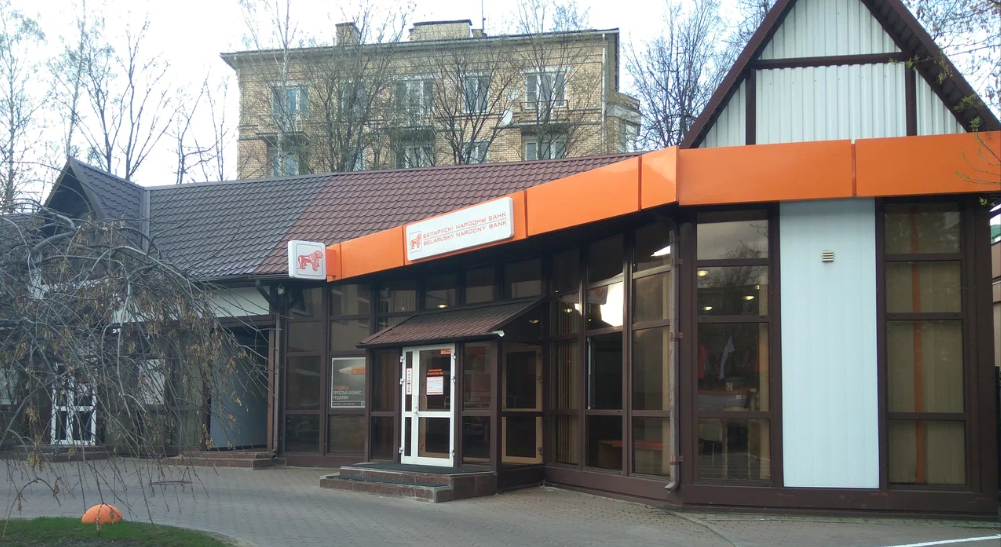 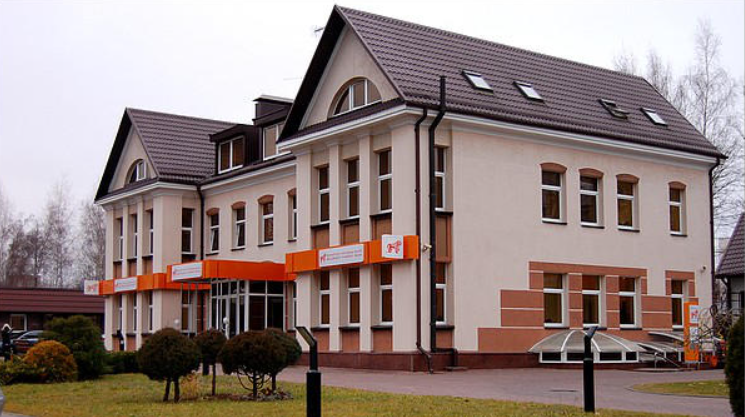 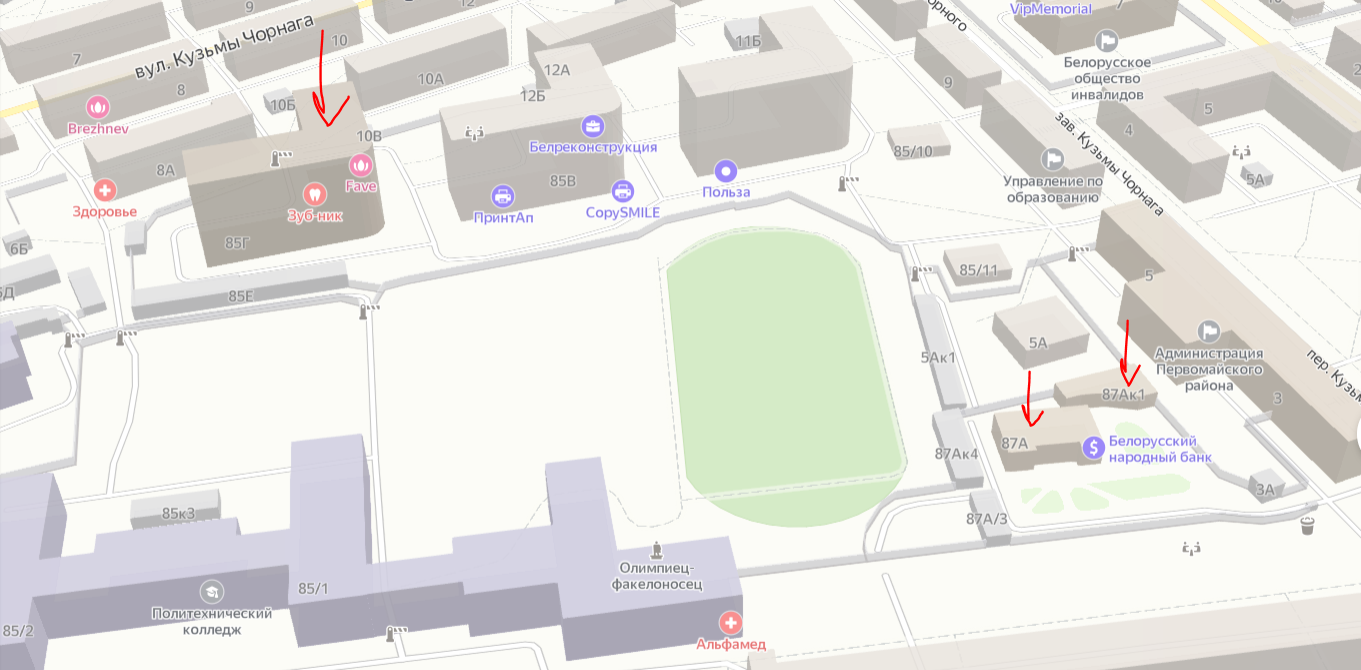 2. Требование к коммерческому предложению. Должно содержать:  Итоговую стоимость коммерческого предложения с расшифровкой затрат. Согласие с условиями технического задания и готовности их соблюдать.  Дату начала оказания услуг в случае выбора Вас победителем процедуры. Краткую информацию о Компании (количество персонала и количество убираемых объектов обязательно). Опыт работы с Банками (перечислить). 3. Требования к услугам: Услуги клининга должны выполняться посредствам применения профессионального оборудования. Исполнитель должен предоставить сертификаты качества на поставляемые хоз. товары при необходимости и по запросу Банка. Уборка помещений производится с использованием техники, оборудования и химических средств Исполнителя. Расходные материалы для санузлов приобретаются Исполнителем за счет Заказчика с согласованием перечня материалов. Исполнитель обеспечивает сбор информации по расходованию материалов для мест общего пользования и ежемесячно предоставляет Заказчику.  Обеспечение расходными материалами для мест общего пользования (сан.узлы, кухни) стоимость материалов согласоваться с заказчиком и оплачивается Заказчиком . Еженедельный контроль качества работы персонала на Объекта со стороны административного персонала Исполнителя и предоставление отчетов контроля Заказчику. Исполнитель разрабатывает и согласовывает чек-лист уборки санитарных и иных зон и обеспечивает проставление отметок персоналом по окончанию работ. Не проставление отметки приравнивается к отсутствию уборки.Уборка производиться согласно технологической программы в Приложение 2.Требование к персоналу Исполнителя:Персонал должен находится в трудовых (гражданско-правовых) отношениях с Исполнителем в соответствии с законодательством РБ;Персонал в возрастном цензе от 20 до 55 лет должен иметь единообразную униформу с наименованием (символикой) Исполнителя и опрятный внешний вид. Представить документ, удостоверяющий личность для получения допуска на территорию Объекта;Строго соблюдать правила внутреннего трудового распорядка, установленного на Объекте Заказчика;Замена персонала обслуживающей организации допускается только после согласования его с представителем Заказчика, и службой безопасности Банка при соблюдении всех требований, предъявляемых к работникам на Объекте Заказчика.Исполнитель обязан обеспечить непрерывность оказания услуг в случаях невыхода персонала на работу (отпуск, болезнь и т.д.), заменив их работниками, соответствующими вышеперечисленным требованиям с проведением необходимых мероприятий до начала работ;Общие требования при проведении работ:Услуги должны выполняться квалифицированным персоналом, с соблюдением трудового законодательства РБ. В течение 5(пяти) дней с момента заключения договора на оказание возмездных услуг, Исполнитель обязан предоставить Заказчику список лиц, привлекаемых по аутсорсингу на Объект Заказчика с копиями удостоверения личности и трудового соглашения;Технологическую карту и карту уборки Объекта по проведению комплексной уборки предоставляет Исполнитель до заключения договора. Согласование и утверждение Заказчиком должно быть осуществлено до подписания договора.При ведении работ Исполнитель должен обеспечить соблюдение персоналом безопасных условий труда, требований норм и правил по охране труда, пожарной безопасности, электробезопасности, производственной санитарии, организацию обучения, проведение инструктажей и проверок знаний по охране труда в соответствии с требованиями действующих нормативных правовых актов и нормативных технических правовых актов; Исполнитель должен обеспечить прохождение работниками вводного инструктажа по охране труда и пожарной безопасности у инженера по ОТ Заказчика до начала проведения работ;Организовать ознакомление работника с правилами поведения и внутреннего распорядка, с пропускным режимом действующими на Объекте Заказчика, порядком получения-сдачи ключей, снятие и постановка на охранную сигнализацию помещений Банка.  Используемые химические средства (чистящие, моющие, моюще-дезинфицирующие, дезинфицирующие и иные должны соответствовать требованиям нормативной и/или технической документации и иметь паспорт качества и безопасности, оформленный в установленном порядке. Химические средства и материалы, входящие в перечень товаров, подлежащих обязательному подтверждению соответствия, должны иметь сертификат соответствия или декларацию о соответствии, а подлежащие государственной регистрации - свидетельства о регистрации.Хозяйственный инвентарь, используемый для уборки туалетов, запрещается применять для уборки других помещений.Приложение 2ТЕХНОЛОГИЧЕСКАЯ ПРОГРАММА УБОРКИПеречень работпо ежедневной комплексной и поддерживающей уборке помещенийУборка высокоуровневых поверхностей производится на высоте:- для ежедневной комплексной программы – до 1,7 м;- для еженедельной комплексной программы – от 1,7 м до 2,2 м.Время уборки:- комплексная уборка помещений «Кассы»– утро или вечер в присутствии сотрудников Банка- комплексная уборка офисных помещений, мест общего пользования – утро или вечер в нерабочее время Банка. Периодичность уборки:- для комплексной уборки: понедельник-пятница.Под термином «ежедневно» понимается:- комплексная уборка: понедельник-пятница.Сервис-план услуг по ежедневной комплексной уборке помещений:В процессе уборки помещений должна выполняться (в зависимости от покрытия пола) либо влажная уборка (машинная или ручная), либо уборка с использованием пылесоса.Сервис-план услуг по ежедневной поддерживающей уборке помещений в зимний период (ноябрь – апрель):Приложение 3Штрафные санкции№АдресНазначение помещенияхарактеристикиПлощадь м.кв.График работы объектаВремя разовой уборки (1-2 часа)Фактическая работа персонала1г. Минск, пр. Независимости, 87а к 1ЦБУ №4 1-2 этаж.Кассовый узел 1шт.*Крыльцо 1 шт.129,1Пн-пт 9.00-19.00Сб 10.00-17.00Уборка, утро или вечер. Рабочие дни, суббота(уборка крыльца, входной группы)18.30-20.30 2г. Минск, пр. Независимости, 87а к1Премьер банкингСан. узел 1-шт.Кассовый узел 1 шт.*Крыльцо 1 шт.88,6Пн-пт 9.00-19.00Уборка, утро или вечер. Рабочие дни (уборка крыльца, входной группы) 20.30-22.303г. Минск, пр. Независимости, 87аКасса пересчета*Подсобные помещения 1- шт. сан.узел.111,3Пн,Пт 8.30-19.05Вт.Ср.Чт. 8.30-17.30Уборка, утро или вечер. Рабочие дни 6.00-7.004г. Минск, пр. Независимости, 87аКассы цоколь Кассовый узел -2 шт.*Сан.узел -2 шт.Крыльцо 1 шт.55,8Пн-пт 9.00-19.00Сб 10.00-17.00Уборка, утро или вечер. Рабочие дни (уборка крыльца, входной группы) 7.00-8.005г. Минск, пр. Независимости, 87аОфисы 1,2,3 этаж 4 шт. -сан.узлаКрыльцо 1-шт.Лестница-1 шт.776,3Пн-пт 8.30-17.30Уборка, утро или вечер. Рабочие дни (уборка крыльца, входной группы) 6.00-8.30)6г. Минск,пр. Независимости, 85гОфисы IT 2 этажа.  3 сан.узлаКрыльцо411,9Пн-пт 8.30-17.30Уборка, утро или вечер. Рабочие дни (уборка крыльца, входной группы)17.30-21.307ИтогоИтого1757,95Объект уборкиНаименование операцииПериодичностьПериодичностьЗОНА: КоридорыЗОНА: КоридорыЗОНА: КоридорыЗОНА: КоридорыДверной блок (в том числе стеклянные и металлические поверхности), дверные петли, ручкиВлажная уборка, удаление локальных загрязнений, следов пальцев, дезинфекция ручекЕжедневноЕжедневноСтеклянные и зеркальные поверхности Удаление пыли, локальных загрязнений, следов пальцевЕжедневноЕжедневноПолы с твердым покрытиемВлажная уборка с применением моющих средствЕжедневноЕжедневноПлинтусы напольные Удаление пыли, грязи (в доступных местах)1 раз в неделю(вторник)1 раз в неделю(вторник)СтеныУдаление локальных загрязнений (если позволяет характер покрытия) По мере загрязненияПо мере загрязненияУглы стен и стыки с потолкомУборка паутины1раз в месяц(с 10 по 14 число)1раз в месяц(с 10 по 14 число)Пожарное оборудованиеУдаление пыли1 раз в неделю(четверг)1 раз в неделю(четверг)ЗОНА: Офисные помещения, кабинеты, переговорные комнаты, кассовый узелЗОНА: Офисные помещения, кабинеты, переговорные комнаты, кассовый узелЗОНА: Офисные помещения, кабинеты, переговорные комнаты, кассовый узелЗОНА: Офисные помещения, кабинеты, переговорные комнаты, кассовый узелДверной блок (в том числе стеклянные и металлические поверхности), дверные петли, ручкиВлажная уборка, удаление локальных загрязнений, следов пальцев, дезинфекция ручекЕжедневноЕжедневноСтеклянные и зеркальные поверхности Удаление пыли, локальных загрязнений, следов пальцевЕжедневноЕжедневноПолы твердым покрытиемВлажная уборка с применением моющих средствЕжедневноЕжедневноПолы с ковровым покрытиемСухая (при помощи пылесоса) /влажная уборка ЕжедневноЕжедневноПлинтусы напольные Удаление пыли, грязи (в доступных местах)1 раз в неделю(понедельник)1 раз в неделю(понедельник)Мусорные корзиныУдаление мусора, замена мусорного пакета, влажная уборка (при необходимости)ЕжедневноЕжедневноБатареи, радиаторы отопленияВлажная уборка с применением моющих средств1 раз в неделю(вторник)1 раз в неделю(вторник)Розетки, выключателиУдаление пыли, пятен1 раз в неделю(вторник)1 раз в неделю(вторник)ПодоконникиУдаление пыли с поверхностей, освобожденных от посторонних предметов1 раз в неделю (среда)1 раз в неделю (среда)Поверхности шкафов, полок, тумбочек  Удаление пыли, пятен, следов пальцев с поверхностей, освобожденных от посторонних предметов1 раз в неделю(пятница)1 раз в неделю(пятница)Горизонтальные поверхности столов Удаление пыли, пятен, следов пальцев с поверхностей, освобожденных от бумаг и других посторонних предметовЕжедневноЕжедневноСтены, в том числе настенные панели Удаление локальных загрязнений (если позволяет характер покрытия) 1 раз в месяц(с 1 по 4 число)1 раз в месяц(с 1 по 4 число)Углы стен и стыки с потолкомУборка паутины1раз в месяц(с 5 по 9 число)1раз в месяц(с 5 по 9 число)Мягкая мебель (кресла, стулья, диваны) Удаление пыли; удаление локальных загрязнений (если позволяет характер покрытия) влажная/сухая уборка ручным способом.1 раз в неделю(понедельник)1 раз в неделю(понедельник)Картины, элементы декора, искусственные растенияСухая уборка (удаление пыли)1 раз в месяц(с 10 по 14 число)1 раз в месяц(с 10 по 14 число)Труднодоступные места(за мебелью, под тумбочками, оборудованием и т.д., при возможности беспрепятственного перемещения предметов)Влажная/сухая уборка1 раз в месяц(с 10 по 14 число))1 раз в месяц(с 10 по 14 число))Контактные поверхности: дверные ручки, выключатели, рабочие поверхностей столовОбработка дезинфицирующими средствами1 раз в месяц(с 15 по 19 число)1 раз в месяц(с 15 по 19 число)ЗОНА: Технические и подсобные помещения ЗОНА: Технические и подсобные помещения ЗОНА: Технические и подсобные помещения ЗОНА: Технические и подсобные помещения Дверной блок, петли, ручкиВлажная уборка1 раз в месяц(с 1 по 4 число)1 раз в месяц(с 1 по 4 число)Полы с твердым покрытиемВлажная уборка1 раз в месяц(с 1 по 4 число)1 раз в месяц(с 1 по 4 число)Выключатели, розеткиУдаление пыли, пятен1 раз в месяц(с 1 по 4 число)1 раз в месяц(с 1 по 4 число)ЗОНА: Санитарные комнатыЗОНА: Санитарные комнатыЗОНА: Санитарные комнатыЗОНА: Санитарные комнатыДверной блок (в том числе стеклянные и металлические поверхности), дверные петли, ручки, затворыВлажная уборка, удаление локальных загрязнений, следов пальцев, дезинфекция ручек, затворовВлажная уборка, удаление локальных загрязнений, следов пальцев, дезинфекция ручек, затворовЕжедневноПолы с твердым покрытиемВлажная уборка с применением моющих средствВлажная уборка с применением моющих средствЕжедневноМусорные корзиныУдаление мусора, замена мусорного пакета, влажная уборка (при необходимости)Удаление мусора, замена мусорного пакета, влажная уборка (при необходимости)Ежедневно Кафельные стеныВлажная уборка с применением моющих средствВлажная уборка с применением моющих средств1 раз в неделю(среда)Углы стен и стыки с потолкомУборка паутиныУборка паутины1раз в месяц(с 5 по 9 число)ЗеркалаВлажная уборка с применением моющих средствВлажная уборка с применением моющих средствЕжедневноРаздатчики потребляемых материаловВлажная уборка с применением моющих средств. Пополнение расходными материалами до 08.30Влажная уборка с применением моющих средств. Пополнение расходными материалами до 08.30ЕжедневноВнутренняя и внешняя поверхность раковинВлажная уборка с применением моющих средств, удаление грязи, водного и известкового камнейВлажная уборка с применением моющих средств, удаление грязи, водного и известкового камнейЕжедневноСтоки раковинУдаление загрязнений, волос и др. мусора. Удаление загрязнений, волос и др. мусора. ЕжедневноСмеситель, краныУдаление известкового налетаУдаление известкового налетаЕжедневноВнутренняя поверхность писсуаров и унитазовВлажная уборка, удаление ржавчины, мочевого, водного и известкового камней с дезинфекциейВлажная уборка, удаление ржавчины, мочевого, водного и известкового камней с дезинфекциейЕжедневноВнешняя поверхность писсуаров и унитазов, крышки унитазовВлажная уборка с применением моющих, дезинфицирующих средствВлажная уборка с применением моющих, дезинфицирующих средствЕжедневноПерегородки и двери туалетных кабинокВлажная уборка с применением моющих средствВлажная уборка с применением моющих средствЕжедневноТуалетные ершики и емкости для нихТщательное промывание, дезинфекцияТщательное промывание, дезинфекция2 раз в неделю(вторник, четверг)ПодоконникиУдаление пыли с поверхностей, освобожденных от посторонних предметовУдаление пыли с поверхностей, освобожденных от посторонних предметов1 раз в неделю (вторник)Батареи, радиаторы отопленияВлажная уборка с применением моющих средствВлажная уборка с применением моющих средств1 раз в неделю(вторник)Контактные поверхности: дверные ручки, затворы, сидения унитаза, ручки смесителейОбработка дезинфицирующими средствамиОбработка дезинфицирующими средствами1 раз в месяц(среда)ДополнительноДополнительноДополнительноДополнительноОкна (снаружи и внутри)Влажная уборка с применением моющих средствВлажная уборка с применением моющих средств2 раза в год (май, сентябрь)Объект уборкиНаименование операцииПериодичностьПериодичностьЗОНА: КоридорыЗОНА: КоридорыЗОНА: КоридорыЗОНА: КоридорыДверной блок (в том числе стеклянные и металлические поверхности), дверные петли, ручкиВлажная уборка, удаление локальных загрязнений, следов пальцев, дезинфекция ручекЕжедневноЕжедневноСтеклянные и зеркальные поверхности Удаление пыли, локальных загрязнений, следов пальцевЕжедневноЕжедневноПолы с твердым покрытиемВлажная уборка с применением моющих средствЕжедневноЕжедневноЗОНА: входные группы, хол, кабинеты, переговорные комнатыЗОНА: входные группы, хол, кабинеты, переговорные комнатыЗОНА: входные группы, хол, кабинеты, переговорные комнатыЗОНА: входные группы, хол, кабинеты, переговорные комнатыДверной блок (в том числе стеклянные и металлические поверхности), дверные петли, ручкиВлажная уборка, удаление локальных загрязнений, следов пальцев, дезинфекция ручекЕжедневноЕжедневноСтеклянные и зеркальные поверхности Удаление пыли, локальных загрязнений, следов пальцевЕжедневноЕжедневноПолы с твердым покрытиемВлажная уборка с применением моющих средствЕжедневноЕжедневноЗОНА: Санитарные комнатыЗОНА: Санитарные комнатыЗОНА: Санитарные комнатыЗОНА: Санитарные комнатыДверной блок (в том числе стеклянные и металлические поверхности), дверные петли, ручки, затворыВлажная уборка, удаление локальных загрязнений, следов пальцев, дезинфекция ручек, затворовВлажная уборка, удаление локальных загрязнений, следов пальцев, дезинфекция ручек, затворовЕжедневноПолы с твердым покрытиемВлажная уборка с применением моющих средствВлажная уборка с применением моющих средствЕжедневноМусорные корзиныУдаление мусора, замена мусорного пакета, влажная уборка (при необходимости)Удаление мусора, замена мусорного пакета, влажная уборка (при необходимости)Ежедневно ЗеркалаВлажная уборка с применением моющих средствВлажная уборка с применением моющих средствЕжедневноРаздатчики потребляемых материаловВлажная уборка с применением моющих средств. Пополнение расходными материалами (при необходимости)Влажная уборка с применением моющих средств. Пополнение расходными материалами (при необходимости)ЕжедневноВнутренняя и внешняя поверхность раковинВлажная уборка с применением моющих средств, удаление грязи, водного и известкового камнейВлажная уборка с применением моющих средств, удаление грязи, водного и известкового камнейЕжедневноСтоки раковинУдаление загрязнений, волос и др. мусора. Удаление загрязнений, волос и др. мусора. ЕжедневноСмеситель, краныУдаление известкового налетаУдаление известкового налетаЕжедневноВнутренняя поверхность писсуаров и унитазовВлажная уборка, удаление ржавчины, мочевого, водного и известкового камней с дезинфекциейВлажная уборка, удаление ржавчины, мочевого, водного и известкового камней с дезинфекциейЕжедневноВнешняя поверхность писсуаров и унитазов, крышки унитазовВлажная уборка с применением моющих, дезинфицирующих средствВлажная уборка с применением моющих, дезинфицирующих средствЕжедневноПерегородки и двери туалетных кабинокВлажная уборка с применением моющих средствВлажная уборка с применением моющих средствЕжедневно№п/пВид нарушенияСтоимость единожды зафиксированного нарушения (белорусских руб., за каждый случай)Стоимость повторного зафиксированного нарушения (белорусских руб., за каждый случай)Стоимость повторного зафиксированного нарушения (белорусских руб., за каждый случай)Общие штрафные санкции за неисполнение условий ДоговораОбщие штрафные санкции за неисполнение условий ДоговораОбщие штрафные санкции за неисполнение условий ДоговораОбщие штрафные санкции за неисполнение условий ДоговораОбщие штрафные санкции за неисполнение условий Договора1Отсутствие у персонала медицинской справки о состоянии здоровья, выданной учреждениями Министерства здравоохранения Республики Беларусь80801202Отсутствие персонала Исполнителя на Объекте без предварительного предупреждения за день2004004003Уборка помещений (зон), не соответствующая требованиям технического задания  (рассчитывается исходя из стоимости услуг за месяц, делённое на количество рабочих дней в месяце)стоимость 1 дня уборкистоимость 2 дней уборкистоимость 2 дней уборки4Замена закрепленных за Объектом постоянных сотрудников Исполнителя в течение отчетного месяца более трех раз200за замену каждого следующего за 3 (третим) сотрудником200за замену каждого следующего за 3 (третим) сотрудником200за замену каждого следующего за 3 (третим) сотрудником5Использование Контрагентом ненадлежащих средств для уборки (сломанный инвентарь и оборудование, химические средства ненадлежащего качества и т.п.), за каждый выявленный случай4080806Несоблюдение установленного договором графика работы (опоздание на смену более чем на 15 минут, несогласованный уход со смены ранее окончания смены, самовольное покидание рабочего места, сон на рабочем месте)801601607Отсутствие у персонала Исполнителя специальной одежды (униформа единого образца в соответствии с требованиями охраны труда Объекта)4080808Хранение уборочного инвентаря в местах, не предназначенных для хранения. Отсутствие маркировки уборочного инвентаря4080809Кража материальных ценностей Банка.Отказ от оплаты в текущим периодеЗамена персонала.Возмещение суммы убытковОтказ от оплаты в текущим периодеЗамена персонала.Возмещение суммы убытковОтказ от оплаты в текущим периодеЗамена персонала.Возмещение суммы убытков10Умышленная порча материальных ценностей Банка Отказ от оплаты в текущим периодеЗамена персонала.Возмещение суммы убытковОтказ от оплаты в текущим периодеЗамена персонала.Возмещение суммы убытковОтказ от оплаты в текущим периодеЗамена персонала.Возмещение суммы убытков11Появление на Объекте  лиц в состоянии алкогольного, наркотического, токсического опьяненияНемедленное отстранение от работыОтказ от оплаты в текущим периодеЗамена персонала.Немедленное отстранение от работыОтказ от оплаты в текущим периодеЗамена персонала.Немедленное отстранение от работыОтказ от оплаты в текущим периодеЗамена персонала.12Несвоевременное обеспечение  расходными материалами для пополнения мест общего пользования.40808013Не предоставление информации по расходованию материалов.   80160160Несоблюдение внутренних правил заказчика. (нарушение порядка получения сдачи ключей, постановки снятия с охранной сигнализации помещений Банка и других внутренних распорядков Банка.) 40808014Использование химические средства не подходящих к Объекту уборки.40808015Выполнение опасных действий на Объекте (бросание предметов и др.)4012012016Ношение открытой обуви (сандалии, шлепанцы и т.д.)40808017Нарушение технологической программы уборки, карты уборки. 40808018Нарушение правил передвижения по территории Банка. ( уборка в рабочее время сотрудников, без согласования заказчика)40808019Работа без средств индивидуальной защиты.8016016020Отсутствие расходных материалов в местах общего пользования( сан.узлы, кухня и др.)40808021Использование инвентаря для уборки сан.узлов в офисных и др. помещениях40808022Умышленное деяние с целью причинении вреда здоровью любой тяжестиНемедленное отстранение от работыОтказ от оплаты в текущим периодеЗамена персонала.Немедленное отстранение от работыОтказ от оплаты в текущим периодеЗамена персонала.Немедленное отстранение от работыОтказ от оплаты в текущим периодеЗамена персонала.Пожарная безопасностьПожарная безопасностьПожарная безопасностьПожарная безопасность23Разброс образующегося во время работы мусора, некорректное размещение отходов в проходах8016024Загромождение грузами, материалами, оборудованием, мусором и другими предметами подступов к первичным средствам пожаротушения (огнетушителям, пожарным шкафам и т.п.)408025Загромождение путей и выходов (в том числе проходы, коридоры, тамбуры, лестничные площадки, марши лестниц, двери) различными грузами, материалами, оборудованием, мусором и другими предметами, а также блокирование дверей эвакуационных выходов408026Использование пожарного инвентаря и оборудования не по назначению8016027Курение в неустановленных местах400и отстранение от работы400и отстранение от работы28Использование открытого огня на территории Объекта400и отстранение от работы400и отстранение от работы